Escuelas Públicas de Haverhill
Lectura de Verano 2021Queridas Familias,¡El verano brinda una oportunidad maravillosa para que los estudiantes y las familias disfruten juntos de excelentes libros! El objetivo del programa de lectura de verano de las escuelas públicas de Haverhill es fomentar el amor por la lectura. Leer durante el verano también puede ayudar a los estudiantes a mantener o incluso mejorar sus habilidades de lectura. Con el fin de satisfacer las necesidades de las habilidades e intereses de lectura de cada estudiante, las listas de lectura de verano de las escuelas públicas de Haverhill contienen una variedad de géneros de libros culturalmente diversos en varios niveles de lectura. Nuestras listas están identificadas por niveles de grado para ayudar a las familias a elegir los libros apropiados para cada niño este verano.Es muy importante que los estudiantes continúen leyendo durante el verano para mantener el progreso que lograron durante el año escolar. Se anima a apartar un tiempo cada día para leer. Recuerde, el objetivo es hacer que la lectura sea una parte tan natural de la vida de su hijo(a) para que usted no tenga que recordarle que lea. ¡Ser un lector ávido es el camino más seguro hacia el éxito académico! Muchos de los libros de la lista de lectura de verano están disponibles en la biblioteca pública de Haverhill, así como en línea con el uso de una tarjeta de la biblioteca. Estamos emocionados de que los estudiantes de HPS continuarán teniendo sus Chromebooks durante el verano. Esto permitirá a los estudiantes sacar libros en línea usando las aplicaciones OverDrive o Libby. Las instrucciones sobre cómo acceder a estos recursos se adjuntan a esta carta. Se necesita una tarjeta de biblioteca para usar estas aplicaciones. Si su hijo(a) no tiene una tarjeta de la biblioteca, por favor comuníquese con la Biblioteca Pública de Haverhill. Es gratis y los estudiantes tendrán acceso a todos los libros y recursos en línea de la biblioteca.Estas son algunas formas en las que las familias pueden disfrutar de la lectura este verano:Está bien leerle un libro a su hijo(a) si el nivel de lectura es demasiado difícil, los niños aprenden mucho escuchando y respondiendo preguntas sobre historias.tener una "noche de lectura familiar" donde todos lean su propio librolea uno de sus libros favoritos cuando usted era niño y hable sobre por qué es uno de sus favoritospregúntele a su hijo(a) "por qué" preguntas sobre el libro. (por ejemplo, "¿por qué te gustó este libro?", ¿por qué este personaje era tu favorito? ")Haga que el niño señale la evidencia en el libro que respalda su respuesta.Para estudiantes mayores: los estudiantes también pueden beneficiarse de leer el mismo libro que un amigo o miembro de la familia y participar en discusiones continuas sobre el libro.Encuentre una serie que le guste a sus hijos; querrán seguir leyendo el próximo libro de la serieAnímelos a probar nuevos géneros: revistas, novelas gráficas o libros de no ficción sobre un tema que les interese.¡LA LECTURA ES UNA RECOMPENSA!Cuando un estudiante termine un libro, simplemente pídales que escriban el nombre del libro en una hoja de papel. ¡Asegúrese de colocarlo donde los estudiantes muestren a todos cuántos libros están leyendo este verano! ¡Esto es algo de lo que se puede estar ORGULLOSO!  Por favor mantenga una lista de todos los libros que se leyeron este verano.  Le pedimos a cada padre, tutor o hermano/a que lea con el estudiante que escriba su nombre después del título de cada libro. Cuando regresemos a la escuela en septiembre, contaremos la cantidad de libros que los estudiantes leyeron y entregaremos premios.Lo más importante, ¡diviértanse!¡Disfrutar de un libro puede generar aprendizaje, risa y amor por la lectura!¡Que tengan un verano maravilloso!Escuelas Públicas de Haverhill 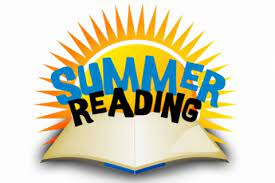 